EFEKTIVITAS PEMBINAAN KEPALA SEKOLAH DALAM MENINGKATKAN KINERJA GURU PAIDI SMPN SATU ATAP CURUG SKRIPSIDiajukan kepada Jurusan Pendidikan Agama Islam Fakultas Tarbiyah dan Keguruan Institut Agama Islam Negeri Sultan Maulana Hasanuddin Banten Sebagai Salah Satu Syarat Untuk Memperoleh Gelar Sarjana Pendidikan (S.Pd)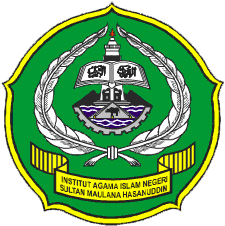 Oleh:EUIS LUSIANA EFENDI          122111399JURUSAN PENDIDIKAN AGAMA ISLAMFAKULTAS TARBIYAH DAN ILMU KEGURUANINSTITUT AGAMA ISLAM NEGERI“SMH” BANTEN              PERNYATAAN KEASLIAN SKRIPSIDengan ini saya menyatakan bahwa skripsi saya tulis sebagai salah satu syarat untuk memperoleh gelar sarjana pendidika islam dan diajukan pada jurusan pendidikan agama islam Fakultas Tarbiyah Dan Keguruan Institut Agama Islam Negeri Sultan Maulana Hasanudin Banten ini sepenuhnya asli merupakan hasil karya tulis ilmiah saya pribadi. Adapun tulisan maupun pendapat orang lain yang terdapat dalam skripsi ini telah saya sebutkan kutipannya secara jelas sesuai dengan etika keilmuan yang berlaku dibidang penulisan karya ilmiah.Apabila kemudian hari terbukti bahwa sebagian atau seluruh isi skrispi ini merupakan hasil perbuatan plagiarisme atau mencontek karya tulis orang lain, saya bersedia untuk menerima sanksi berupa pencabutan gelar kesarjanaan yang saya terima atau pun sanksi akademik lain sesuaidengan peraturan yang berlaku.Akhirnya penulis berharap semogas kripsi ini dapat menjadi salah satu sumber yang bermanfaat bagi pelaksanaan pembelajaran khususnya dan didunia pendidikan.				Serang, 27 Oktober  2016EUIS LUSIANA EFENDI NIM:122111399ABSTRAK	Nama : EUIS LUSIANA EFENDI, NIM : 122111399, Judul Skripsi EFEKTIVITAS PEMBINAAN KEPALA SEKOLAH DALAM MENINGKATKAN KINERJA GURU PAI DI SMPN SATU ATAP CURUGDalam mengelola sekolah, kepala sekolah memiliki peran yang sangat besar. Kepala sekolah merupakan motor penggerak, penentu arah kebijakan menuju sekolah dan pendidikan secara luas. Sebagai pengelola institsi satuan pendidikan, kepala sekolah di tuntun ntuk selalu meningkatkan efektifitas kinerjanya. Untuk mencapai mutu sekolah yang efektif, kepala sekolah dan seluruh stake holders harus bahu membahu membantu bekerja sama dengan penuh kekompakan.Perumusan masalah dalam penelitian ini adalah: 1) Bagaimana pembinaan kepala sekolah SMPN SATU ATAP CURUG?. 2) Bagaimana kinerja guru PAI yang ada di sekolah SMPN SATU ATAP CURUG?.3)Efektivitas pembinaan kepala sekolah dalam meningkatkan kinerja guru PAI SMPN SATU ATAP CURUG?. Tujuan dari penelitian ini adalah untuk mengetahui : 1) Bagaimana pembinaan kepala sekolah smpn satu atap curug. 2) Bagaimana kinerja guru PAI yang ada di sekolah SMPN SATU ATAP CURUG. 3) Efektivits pembinaan kepala sekolah dalam meningkatkn kinerja guru PAI SMPN SATU ATAP CURUG.Penelitian ini dilakukan di SMPN SATU ATAP CURUG. dengan menggunakan metode kualitatif eksperimen dengan pengambilan data dengan cara observasi, wawancara, catatan lapangan, studi dokumen, dan teknik tringualasi. Dengan menggunakan sumber  Primer (Kepala sekolah, Guru PA). dan Sekunder (Buku-buku dan referensi lainnya).Kesimpulan yang diperoleh dari penelitian ini yakni Adanya bermacam-macam tugas/pekerjaan yang dilakukan oleh para guru memerlukan adanya koordinasi dari seorang kepala sekolah. Adanya koordinansi yang baik dapat meghindari kemungkinan terjadinya persaingan yang  tidak sehat atau kesimpangsiuran dalam tindakan.Dengan adanya koordinasi yang baik, semua bagian staff, guru-guru, terutama guru PAI dapat bekerja sama menuju kesatu arah tujuan yang telah ditetapkan.PENGESAHANSkripsi a.n. Euis Lusiana Efendi, NIM: 122111399 Judul Skripsi Efektivitas Pembinaan Kepala Sekolah Dalam Meningkatkan Kinerja Guru PAI di SMPN SATU CURUG. Telah diujikan dalam sidang munaqosah Institut Agama Islam Negeri Sultan Maulana Hasanuddin Banten, pada tanggal 27 Oktober 2016. Skripsi tersebut telah disahkan dan diterima sebagai salah satu syarat untuk memperoleh gelar Sarjana Pendidikan Islam (S.Pd.I) pada Fakultas Tarbiyah dan Keguruan Institut Agama Islam Negeri Sultan Maulana Hasanuddin Banten.Serang, 27 Oktober 2016SidangMunaqosahRIWAYAT HIDUPPenulis, Euis Lusiana Efendi, dilahirkan di Serang, pada tanggal 09 April 1994 Kampung  Cidadap, RT 08 RW 02 Kelurahan Tinggar, Kota Serang Provinsi Banten. Penulis merupakan anak pertama dari lima bersaudara dari pasangan suami istri yang bernama Bapak  Mahmud Efendi bin bapak madsuki dan Ibu Hadijah binti ibuh juhriyah Penulis istri dari Fedrik Wardiyansyah bin mawardi yang menikah pada tanggal 04 bulan maret tahun 2016. Tempat tinggal sekarang di Kampung cidadap RT 08 RW 02, DesaTinggar, KecCurug, KotSrang,  ProvBanten (42171)Pendidikan formal yang telah ditempuh oleh penulis sampai ini ialah Sekolah Dasar Negeri Tinggar 2 lulus pada tahun 2006, di lanjut pada Madrasah Tsanawiyah Sabrang Petir lulus padatahun 2009, di lanjut ke Madrasah Aliyah Turus Pandeglang lulus pada tahun 2012. Kemudian pada tahun 2012 penulis melanjutkan kePerguruan Tinggi Institut Agama Islam Negeri Sultan Maulana Hasandin Banten Fakultas Tarbiyah Dan Keguruan jurusan Pendidikan  Agama Islam (PAI) sampai dengan sekarang.PERSEMBAHANSebagai rasa sujud syukurku kepada Allah SWT Skripsi ini kupesembahkan kepada :Kedua orang tuaku terkasih yang telah mendidik penulis dengan penuh kasih sayang dan tidak mengenal lelah dan letih, kepada kedua mertuaku yang selalu memberi penulis semangat dan senyuman, suamiku tersayang yang selalu memberi kasih dan sayangnya kepadaku sehingga penulis semangat dalam menyelesaikan tugasnya,.I Love AllSemoga Allah SWT selalu memberikan rahmat dan hidayahnya kepada kita semua, Amin YaRobbal ‘AlaminMOTTOBaiknya dunia dan akhirat ada pada orng yang berilmu, dan baik buruknya dunia dan akhirat ada pada orang yang tak berilmu (HR.bukhori)KATA PENGANTARPuji syukur kehadirat Allah SWT, yang senantiasa telah memebrikan rahma, serta nikmat kepada hambanya, sehingga skripsi ini dapat diselesaikan tepat pada waktunya. Sholawat serta salam semoga tetap tercurahkan limpahkan kepada Rosulullah SAW, keluarga, parasahabat, serta para pengikutnya yang setia.Skripsi ini penulis susun dalam rangka memenuhi tugas dan persyaratan untuk mencapai gelar sarjana pendidikan (S.Pd.I)  pada Fakultas Tarbiyah Dan Keguruan Agama Islam IAIN Sultan Maulana Hasanudin Banten. Adapun judul dari skripsi ini adalah “Efektifitas Pembinaan Kepala Sekolah Dalam Meningkatkan Kinerja Guru PAI” Skripsi ini tidak dapat diselesaikan tanpa bantuan dari berbagai hak.Oleh karenannya penulis ingin menyampaikan ucapan terimakasih dan penghargaan yang setinggi tingginya, terutama pada :Bapak Prof. Dr.H. Fauzul Imam, M.A, Rektor IAIN Sultan Maulana Hasanudin Banten.Bapak Dr. Subhan, M.Ed, Dekan Fakultas Tarbiyah Dan Keguruan IAIN Sultan Maulana Hasanudin Banten.Bapak Drs. H. Hafid Rustiawan Ketua Jurusan PAI, Sekaligus dosen pembimbing  ke I yang telah mengarahkan, mendidik serta memberkan motivasi kepada penulis.Bapak Drs. H. Saefudin Zuhri M.Pd sebagai dosen pembimbing  ke II yang telah mengarahkan dan membantu menyelesakan skripsi ini .Bapak dan Ibu Dosen IAIN Sultan Maulana Hasanudin Banten, terutama yang telah mengjar dan mendidik penulis selama kuliah di IAIN SMH Banten.Seluruh Civitas Akademika, IAIN “ Sultan Maulana Hasanudin Banten” yang telah membantu pelayanan administrasi selama perkuliahan dalam rangka menyelesaikan skripsi ini.Rekan-rekan sekelas jurusan Pendidikan Agama Islam yang telah memberi semangat dan membantu dalam penyusunan skripsi ini.Penulis menyadari bahwa dalam penulisan skripsi ini, masih jauh dari kesempurnaan, untuk itu peulis mengharapkan berbagai kritik dan saran yang  yang konstruktif dari berbagai pihak atas segala kekurangan, kekeliruan dan kesalahan dalam pembuata skripsi ini.Harapan penulis semoga seluruh  bantuan dan motivasi yang disambungkan kepada penulis dalam  proses penyelesaian skripsi ini menjadi amal kebajikan bagi mereka, serta mendapat balasan yang setimpal  dari allah swt.    Serang,Oktober  2016 Penulis     DAFTAR ISIPERNYATAAN  KEASLIAN SKRIPSI			 iABSTRAK							 iiPERSETUJUAN						 iiiPENGESAHAN						 iv PERSEMBAHAN						 vMOTTO							 viRIWAYAT HIDUP						 viiKATA PENGANTAR					 viiiDAFTAR ISI							 ixBAB I PENDAHULULUANLatar Belakang Masalah				   1 Identifikasi Masalah					   4Pembatasan Masalah					   5Perumusan Masalah					   5Tujuan Penelitian					   6Manfaat Penelitian/Kegunaan Penelitian		   7Kerangka Pemikiran					   8Sistematika Penulisan					   8BAB II LANDASAN TEORI: EFEKTIVITAS PEMBINAAN KEPALA SEKOLAH DALAM MENINGKATKAN KINERJA GURU PAIPembinaan Kepala Sekolah				  10Pengertian Pembinaan				  10Ruang Lingkup Pembinaan			  14Materi Pembinaan					  18Indikator Pembinaan				 23Kepala Sekolah					 25Pengertian Kepala Sekolah			 25Fungsi Kepala Sekolah				 29Tugas Kepala Sekolah				 34Kompetensi Kepala Sekolah			 42Ciri-ciri kepala sekolah yang efektif		 46Kinerja Guru PAI					 49Pengertian Kinerja				 49Kualitas Kinerja Guru				 55Kriteria Kualitas Penilaian Kinerja Gur		 58Faktor Yang Mempengaruhi Kinerja		 64BAB III METODELOGI PENELITIANTempat Dan Waktu Penelitian			 68Tempat Penelitian					 68Waktu Penelitian					 68Metode Penelitian					 68Jenis Penelitian					 69Sumber Data Penelitian				 70Instrumen Penelitian				 71Teknik Pengumpulan Data			 72Teknik Analisa Data				 75Validitas Data					 77BAB IV HASIL PENELITIAN DAN PEMBAHASANDeskripsi Informan Penelitian			 79Hasil Penelitan					 82BAB V PENUTUPKesimpulan						 93Implikasi						 94Saran							 95DAFTAR PUSTAKALAMPIRANKetua Merangkap Anggota, Dr.Apud, M.PdNIP.19710117 200312 1 002Sekretaris Merangkap Anggota, Eulis Rahmawati,S.Pd.M.Pd      NIP. 19790713 200312 2 002Anggota :Anggota :Penguji IDr.H.Rumbang Sirojudin.MANIP. 19610705 199203 1 003Penguji IIHelnanelis,M.Pd        NIP. 19750627 200801 2 006Pembimbing IDrs.H.HafidzRustiawan, M.AgNIP. 19610325 199303 1 002Pembimbing IIDrs.H.Saefudin Zuhri, M.PdNIP.196812 052003 1 001